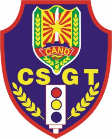 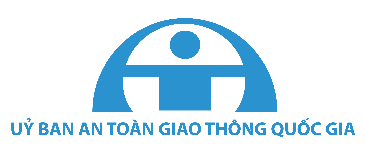 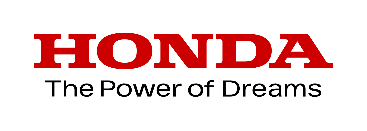 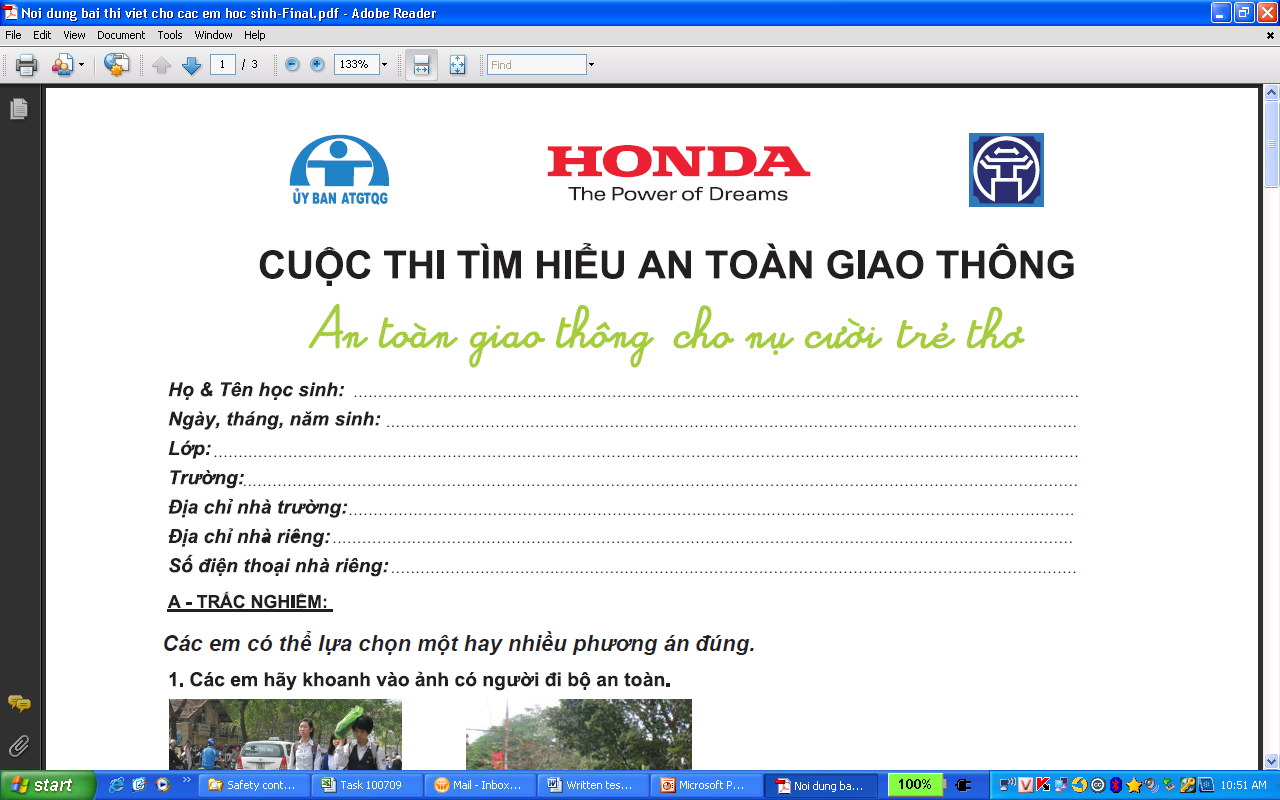 Năm học 2020 – 2021ĐỀ BÀI DÀNH CHO HỌC SINH KHỐI 3Họ và tên:	Ngày sinh: …………………………… Giới tính: 	Lớp: 	Trường: 	Địa chỉ nhà trường: 	Phường/xã: ……………………………. Quận/huyện: ......................................	Tỉnh/Thành phố:	Số điện thoại (nếu có): 	PHẦN A: CÂU HỎI TRẮC NGHIỆM(Em hãy khoanh tròn vào 1 đáp án đúng nhất trong số các phương án trả lời)Câu 1. Những hành vi nào gây mất trật tự an toàn giao thông ở cổng trường ?Tham gia giao thông đúng luậtĐi bộ trên vỉa hèMua, bán hàng rong ở khu vực cổng trườngCâu 2. Tên của biển báo hiệu giao thông đường bộ dưới đây là gì ?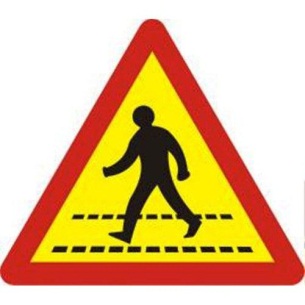 Hầm chui qua đường cho người đi bộĐường người đi bộ cắt ngangĐường dành riêng cho người đi bộCâu 3. Đặc điểm chung của nhóm biển báo cấm là gì?Có dạng hình tròn, viền đỏ, nền màu trắngTrên nền có hình vẽ hoặc chữ số, chữ viết màu đen thể hiện điều cấmCả hai ý trênCâu 4. Em có được phép đi bộ qua đường khi tín hiệu đèn giao thông dành cho người đi bộ chuyển sang màu xanh không?Được phépKhông được phépChỉ được phép khi đường vắng người, có ít xe tham gia giao thôngCâu 5. Khi qua đường tại những nơi giao nhau không có đèn tín hiệu giao thông, cầu vượt hoặc hầm đường bộ, em phải làm gì?Chạy ngay qua đườngGiơ tay xin đườngQuan sát xung quanh, bên trái và bên phải, giơ tay xin đường, khi nhận thấy đủ điều kiện an toàn thì mới sang đườngCâu 6. Các em được nhà trường cho đi dã ngoại bằng phương tiện ô tô, khi lên, xuống ô tô, các em cần phải làm gì ?Chỉ lên, xuống khi xe đã dừng hẳn và lên, xuống theo thứ tựChen lấn, xô đẩy để lên, xuống xe sớm nhất.Cả hai ý trên Câu 7. Khi tham gia giao thông bằng phương tiện giao thông công cộng, em không nên làm gì ?Nói chuyện, đùa nghịch với các bạn trên xeNgồi ngay ngắn, thắt dây an toànLên xuống xe theo thứ tựCâu 8. Những bộ phận nào là của xe đạp ?Bàn đạp, yên xe, xích, líp, tay láiBu-gi, chân ga, cần sốCả hai ý trênCâu 9. Ở những nơi không phân làn đường, người điều khiển xe đạp phải điều khiển xe như thế nào ?Đi giữa đườngDàn hàng ngangĐi sát mép đường phía bên tay phảiCâu 10. Khi tham gia giao thông, người ngồi trên loại phương tiện nào sau đây bắt buộc phải đội mũ bảo hiểm ? Xe mô tô Xe đạp điện và xe máy điệnCả hai ý trênPHẦN B: VIẾT (từ 20 – 25 dòng)Vào giờ đến trường và tan trường, cổng trường thường xuyên xảy ra tình trạng ùn tắc giao thông. Em hãy nêu những nguyên nhân gây ra sự ùn tắc giao thông ở cổng trường và việc em có thể làm để tránh xảy ra tình trạng này. Liên hệ thực tế với cổng trường học của em?